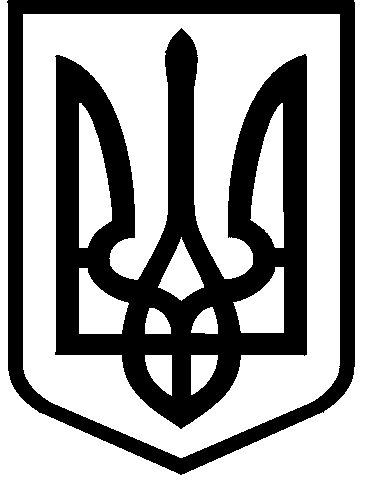 КИЇВСЬКА МІСЬКА РАДАIХ СКЛИКАННЯПОСТIЙНА КОМIСIЯ З ПИТАНЬ БЮДЖЕТУТА СОЦIАЛЬНО-ЕКОНОМIЧНОГО РОЗВИТКУ01044, м. Київ, вул. Хрещатик, 36, каб. 1001              тел.:(044)202-70-98, 202-70-43, 202-72-99Протокол № 18/55засідання постійної комісії Київської міської ради з питань бюджету та соціально-економічного розвиткувід 24.11.2022Місце проведення: Київська міська рада, м. Київ, вул. Хрещатик, 36,4 поверх, сесійна зала09-00Склад комісії – 26 депутатів Київської міської ради.Присутні – 17 депутатів Київської міської ради:Відсутні – 9 депутатів Київської міської ради: Странніков А.М., Царенко М.О., Говорова О.І., Гончаров В.В., Костюшко О.П., Михайлова А.А., Опадчий І.М., Товмасян В.Р.,  Яловий В.Б.Присутні (запрошені) на засіданні постійної комісії:Порядок денний:Про розгляд проєкту рішення Київської міської ради  «Про внесення змін до рішення Київської міської ради від 18 грудня 2018 року № 461/6512 «Про затвердження Комплексної міської цільової програми «Електронна столиця» на 2019-2022 роки» (доручення заступника міського голови – секретаря Київської міської ради від 03.11.2022  № 08/231-1487/ПР).Про проєкт рішення «Про Порядок розгляду та прийняття Київською міською радою проєкту рішення «Про внесення змін до Програми економічного і соціального розвитку м. Києва на 2021-2023 роки».Про проєкт рішення «Про Порядок розгляду та прийняття Київською міською радою проєкту рішення «Про бюджет міста Києва на 2023 рік».Про розгляд проєкту рішення Київської міської ради «Про внесення змін до Програми економічного і соціального розвитку м. Києва на 2021-2023 роки» (доручення заступника міського голови – секретаря Київської міської ради від 18.11.2022 № 08/231-1554/ПР).Про розгляд проєкту рішення Київської міської ради «Про внесення змін до рішення Київської міської ради від 09 грудня 2021 року № 3704/3745 «Про бюджет міста Києва на 2022 рік» (доручення заступника міського голови – секретаря Київської міської ради від 18.11.2022 № 08/231-1555/ПР).Про розгляд проєкту рішення Київської міської ради «Про забезпечення учнів комунальних закладів середньої та дошкільної освіти міста Києва світлоповертальними елементами» (доручення заступника міського голови – секретаря Київської міської ради від 23.11.2022 № 08/231-1576/ПР).Про розгляд листа Солом’янської районної в місті Києві державної адміністрації від 04.11.2022 № 108-9561  щодо виділення бюджетних коштів на обстеження  технічного стану  житлового будинку (гуртожитку) на вул. Польовій, 19/8 у м. Києві.Про розгляд проєкту рішення Київської міської ради  «Про внесення змін до рішення Київської міської ради від 23 червня 2011 року № 242/5629 «Про встановлення місцевих податків і зборів у м. Києві» (доручення заступника міського голови – секретаря Київської міської ради від 16.11.2022  № 08-231-1550/ПР).Про розгляд листа заступника Київської міської військової адміністрації В.Непопа від 21.11.2022 № 004-840  щодо погодження напрямів використання коштів статутного капіталу комунального підприємства «Фінансова компанія «Житло-інвест».Про розгляд проєкту рішення Київської міської ради «Про внесення змін до рішення Київської міської ради від 12 листопада 2019 року № 59/7632 «Про затвердження Комплексної міської цільової програми сприяння розвитку підприємництва, промисловості та споживчого ринку на 2019 - 2022 роки»  (доручення заступника міського голови – секретаря Київської міської ради від 09.11.2022 № 08/231-1515/ПР).Про розгляд проєкту рішення Київської міської «Про звернення Київської міської ради до Кабінету Міністрів України щодо термінового вирішення питання забезпечення фінансування Державною казначейською службою в особливому режимі в умовах воєнного стану робіт з реконструкції об’єктів: «Реконструкція споруд першої черги Бортницької станції аерації на вул. Колекторній, 1-А в Дарницькому районі м. Києва (коригування) «Перша черга будівництва. Насосна станція першого підйому» та «Реконструкція дамби мулового поля №3 Бортницької станції аерації на території Гнідинської сільської ради Бориспільського району, Київської області» (доручення заступника міського голови – секретаря Київської міської ради від 14.11.2022 № 08/231-1535/ПР). Про розгляд проєкту рішення Київської міської ради «Про виплату громадянці Бобровській Надії Михайлівні  одноразової матеріальної допомоги за належну для одержання земельну ділянку» (доручення заступника міського голови – секретаря Київської міської ради від 03.11.2022  № 08/231-1488/ПР).Про розгляд проєкту рішення Київської міської ради «Про виплату громадянці Сергєєвій Антоніні Петрівні одноразової матеріальної допомоги за належну для одержання земельну ділянку» (доручення заступника міського голови – секретаря Київської міської ради від 11.11.2022  № 08/231-1526/ПР).Про розгляд проєкту рішення Київської міської ради «Про виплату громадянці Нетруненко Лілії Валентинівні одноразової матеріальної допомоги за належну для одержання земельну ділянку» (доручення заступника міського голови – секретаря Київської міської ради від 11.11.2022  № 08/231-1527/ПР).СЛУХАЛИ: Інформацію Вітренка А.О. щодо проєкту порядку денного засідання постійної комісії Київської міської ради з питань бюджету та соціально-економічного розвитку від 24.11.2022 № 18/55. Вітренко А.О. запропонував взяти порядок денний засідання за основу та затвердити його в цілому.ВИРІШИЛИ: Взяти за основу та затвердити в цілому проєкт порядку денного засідання постійної комісії Київської міської ради з питань бюджету та соціально-економічного розвитку від 24.11.2022 № 18/55.ГОЛОСУВАЛИ:  «за» – 15,  «проти» – 0, «утримались» – 0, «не голосували» – 2. Рішення прийнято. Розгляд (обговорення) питань порядку денного:1.	Про розгляд проєкту рішення Київської міської ради  «Про внесення змін до рішення Київської міської ради від 18 грудня 2018 року № 461/6512 «Про затвердження Комплексної міської цільової програми «Електронна столиця» на 2019-2022 роки» (доручення заступника міського голови – секретаря Київської міської ради від 03.11.2022  № 08/231-1487/ПР).СЛУХАЛИ: Інформацію Половинко О.В. – директора Департаменту інформаційно-комунікаційних технологій виконавчого органу Київської міської ради (Київської міської державної адміністрації) щодо проєкту рішення Київської міської ради  «Про внесення змін до рішення Київської міської ради від 18 грудня 2018 року № 461/6512 «Про затвердження Комплексної міської цільової програми «Електронна столиця» на 2019-2022 роки».ВИСТУПИВ: Слончак В.В. з пропозицією внести наступні зміни до проєкту рішення:1) з пункту 8 розділу ІV Програми виключити фразу «створення системи керування міським освітлення на базі міської опорної мережі LoRaWAN)», натомість додати фразу, якою буде передбачено створення резервного каналу зв’язку для системи керування міським освітленням на базі міської опорної мережі LoRaWAN;2) в пункті 6.1. «Створення, розвиток та супроводження програмно-апаратного  комплексу управління та контролю мереж зовнішнього освітлення міста Києва» Додатку до Комплексної міської цільової програми «Електронна столиця» на 2019-2023 роки в графі «Очікуваний результат (результативні показники)» на 2023 рік змінити плановий обсяг видатків зі 100 000,0 тис грн на 500 000,0 тис грн та привести всі інші показники відповідно до цього обсягу планових видатків.В ОБГОВОРЕННІ ВЗЯЛИ УЧАСТЬ: Пашинна Л.В., Вітренко А.О., Мондриївський В.М., Ковалевська Л.О., Половинко О.В.ВИРІШИЛИ: Підтримати проєкт рішення Київської міської ради  «Про внесення змін до рішення Київської міської ради від 18 грудня 2018 року № 461/6512 «Про затвердження Комплексної міської цільової програми «Електронна столиця» на 2019-2022 роки» (доручення заступника міського голови – секретаря Київської міської ради від 03.11.2022  № 08/231-1487/ПР) з рекомендаціями, а саме із врахуванням пропозицій депутата Київської міської ради Слончака В.В.: 1) з пункту 8 розділу ІV Програми виключити фразу «створення системи керування міським освітлення на базі міської опорної мережі LoRaWAN)», натомість додати фразу, якою буде передбачено створення резервного каналу зв’язку для системи керування міським освітленням на базі міської опорної мережі LoRaWAN;2) в пункті 6.1. «Створення, розвиток та супроводження програмно-апаратного  комплексу управління та контролю мереж зовнішнього освітлення міста Києва» Додатку до Комплексної міської цільової програми «Електронна столиця» на 2019-2023 роки в графі «Очікуваний результат (результативні показники)» на 2023 рік змінити плановий обсяг видатків зі 100 000,0 тис грн на 500 000,0 тис грн та привести всі інші показники відповідно до цього обсягу планових видатків.ГОЛОСУВАЛИ:  «за» – 17,  «проти» – 0, «утримались» – 0, «не голосували» – 0. Рішення прийнято. 2.	Про проєкт рішення «Про Порядок розгляду та прийняття Київською міською радою проєкту рішення «Про внесення змін до Програми економічного і соціального розвитку м. Києва на 2021-2023 роки».СЛУХАЛИ: Інформацію голови постійної комісії Київської міської ради з питань бюджету та соціально-економічного розвитку Вітренка А.О. щодо проєкту рішення «Про Порядок розгляду та прийняття Київською міською радою проєкту рішення «Про внесення змін до Програми економічного і соціального розвитку м. Києва на 2021-2023 роки».ВИРІШИЛИ: Схвалити текст проєкту рішення «Про Порядок розгляду та прийняття Київською міською радою проєкту рішення «Про внесення змін до Програми економічного і соціального розвитку м. Києва на 2021-2023 роки». Постійній комісії Київської міської ради з питань бюджету та соціально-економічного розвитку виступити суб’єктом подання зазначеного проєкту рішення, подати його на реєстрацію та на розгляд Київській міській раді відповідно до вимог Регламенту Київської міської ради.Доручити голові постійної комісії Київської міської ради з питань бюджету та соціально-економічного розвитку Вітренку А.О. доповісти щодо проєкту рішення на пленарному засіданні сесії 24.11.2022.ГОЛОСУВАЛИ:  «за» – 17,  «проти» – 0, «утримались» – 0, «не голосували» – 0. Рішення прийнято.3.	Про проєкт рішення «Про Порядок розгляду та прийняття Київською міською радою проєкту рішення «Про бюджет міста Києва на 2023 рік».СЛУХАЛИ: Інформацію голови постійної комісії Київської міської ради з питань бюджету та соціально-економічного розвитку Вітренка А.О. щодо проєкту рішення «Про Порядок розгляду та прийняття Київською міською радою проєкту рішення «Про бюджет міста Києва на 2023 рік».ВИРІШИЛИ: Схвалити текст проєкту рішення «Про Порядок розгляду та прийняття Київською міською радою проєкту рішення «Про бюджет міста Києва на 2023 рік».Постійній комісії Київської міської ради з питань бюджету та соціально-економічного розвитку виступити суб’єктом подання проєкту рішення, подати його на реєстрацію та на розгляд Київській міській раді відповідно до вимог Регламенту Київської міської ради.Доручити голові постійної комісії Київської міської ради з питань бюджету та соціально-економічного розвитку Вітренку А.О. доповісти щодо проєкту рішення на пленарному засіданні сесії 24.11.2022.ГОЛОСУВАЛИ:  «за» – 17,  «проти» – 0, «утримались» – 0, «не голосували» – 0. Рішення прийнято. 4.	Про розгляд проєкту рішення Київської міської ради  «Про внесення змін до Програми економічного і соціального розвитку м. Києва на 2021-2023 роки» (доручення заступника міського голови – секретаря Київської міської ради від 18.11.2022 № 08/231-1554/ПР).СЛУХАЛИ: Інформацію Мельник Н.О. – директора Департаменту економіки та інвестицій виконавчого органу Київської міської ради (Київської міської державної адміністрації) щодо проєкту рішення Київської міської ради  «Про внесення змін до Програми економічного і соціального розвитку м. Києва на 2021-2023 роки».В ОБГОВОРЕННІ ВЗЯЛИ УЧАСТЬ: Вітренко А.О., Мельник Н.О.ВИСТУПИВ: Вітренко А.О. щодо листа Департаменту будівництва та житлового забезпечення виконавчого органу Київської міської ради (Київської міської державної адміністрації) від 23.11.2022 № 056/9253-3656.ВИСТУПИЛА: Мельник Н.О. – директор Департаменту економіки та інвестицій виконавчого органу Київської міської ради (Київської міської державної адміністрації) щодо необхідності врахування у проєкті рішення пропозицій, викладених у листі Департаменту фінансів виконавчого органу Київської міської ради (Київської міської державної адміністрації) від 22.11.2022 № 054-3-1-08/1553.ВИРІШИЛИ: Підтримати проєкт рішення Київської міської ради  «Про внесення змін до Програми економічного і соціального розвитку м. Києва на 2021-2023 роки» (доручення заступника міського голови – секретаря Київської міської ради від 18.11.2022 № 08/231-1554/ПР) з рекомендаціями, а саме із врахуванням пропозицій, викладених у наступних листах:1) лист Департаменту фінансів виконавчого органу Київської міської ради (Київської міської державної адміністрації) від 22.11.2022 № 054-3-1-08/1553;2) лист Департаменту будівництва та житлового забезпечення виконавчого органу Київської міської ради (Київської міської державної адміністрації) від 23.11.2022 № 056/9253-3656;3) лист Голосіївської районної в місті Києві державної адміністрації від 22.11.2022 № 100-9243;4) лист Дарницької районної в місті Києві державної адміністрації від 21.11.2022 № 101-7976/02.ГОЛОСУВАЛИ:  «за» – 17,  «проти» – 0, «утримались» – 0, «не голосували» – 0. Рішення прийнято. 5.	Про розгляд проєкту рішення Київської міської ради  «Про внесення змін  до  рішення Київської міської ради від 09 грудня 2021 року № 3704/3745 «Про бюджет міста Києва на 2022 рік»» (доручення заступника міського голови – секретаря Київської міської ради від 18.11.2022 № 08/231-1555/ПР).СЛУХАЛИ: Інформацію Репіка В.М. – директора Департаменту фінансів виконавчого органу Київської міської ради (Київської міської державної адміністрації) щодо проєкту рішення Київської міської ради  «Про внесення змін  до  рішення Київської міської ради від 09 грудня 2021 року № 3704/3745 «Про бюджет міста Києва на 2022 рік»».	Репік В.М. запропонував врахувати у проєкті рішення пропозиції, викладені у листах Департаменту фінансів виконавчого органу Київської міської ради (Київської міської державної адміністрації):від 21.11.2022 № 054-7-22/1530;від 22.11.2022 № 054-1-2-13/1549;від 22.11.2022 № 054-1-2-13/1552;від 22.11.2022 № 054-3-1-08/1553;від 24.11.2022 № 054-3-2-13/1568.ВИСТУПИВ: Слончак В.В. з пропозицією зменшити доходи від приватизації з 300,0 млн грн до 100,0 млн грн.В ОБГОВОРЕННІ ВЗЯЛИ УЧАСТЬ: Ярошенко Р.В., Вітренко А.О., Андронов В.Є., Слончак В.В., Пашинна Л.В., Ковалевська Л.О., Козак Т.М., Репік В.М.ВИСТУПИВ: Андронов В.Є. з пропозицією доручити Департаменту фінансів виконавчого органу Київської міської ради (Київської міської державної адміністрації) спільно з Департаментом комунальної власності міста Києва виконавчого органу Київської міської ради (Київської міської державної адміністрації) опрацювати питання щодо коригування суми  надходжень до бюджету від відчуження майна, що перебуває в комунальній власності та підготувати відповідний проєкт рішення про внесення змін до бюджету міста Києва на 2022 рік до 06 грудня 2022 року.ВИСТУПИВ: Вітренко А.О. з пропозицією врахувати у проєкті рішення пропозицію депутата Козака Т.М., а саме: виключити пункт 1.4. текстової частини проєкту рішення ради  «Про внесення змін  до  рішення Київської міської ради від 09 грудня 2021 року № 3704/3745 «Про бюджет міста Києва на 2022 рік»».ВИСТУПИЛА: Пашинна Л.В. з пропозицією доручити Департаменту житлово-комунальної інфраструктури виконавчого органу Київської міської ради (КМДА)  надати інформацію, в тому числі поадресний перелік, щодо реконструкції та модернізації  ліфтового господарства у житловому фонді міста Києва, також  інформацію щодо стану виконання робіт на об’єктах ліфтового господарства, перелік яких визначено наказом Департаменту житлово-комунальної інфраструктури  ВО КМР (КМДА) від 01.08.2022 № 31-ОД.ВИСТУПИВ: Мондриївський В.М. з пропозицією зменшити видатки по головному розпоряднику бюджетних коштів – Департаменту фінансів  виконавчого органу Київської міської ради (Київської міської державної адміністрації) за кодом КПКВКМБ 3718710 «Резервний фонд місцевого бюджету» у сумі 33 829 750,00 гривень та збільшити видатки бюджету міста Києва (коригування додатку 3 та додатку 7) по головному розпоряднику бюджетних коштів – Департаменту охорони здоров’я виконавчого органу Київської міської ради (Київської міської державної адміністрації) за кодом КПКВКМБ 0712070 «Екстрена та швидка медична допомога населенню» у сумі 33 829 750,00 гривень.	Врахувати вказане коригування в узагальнюючих показниках та текстових нормах рішення Київської міської ради про бюджет міста Києва на 2022 рік із дотриманням принципу збалансованості.ВИСТУПИЛА: Ковалевська Л.О. з пропозицією по об’єкту «Капітальний ремонт захисної споруди цивільного захисту (цивільної оборони) сховище обліковий номер № 102688,102689 за адресою: проспект Науки,43 у Голосіївському районі у м. Києві» асигнування у сумі 2700,0 тис. грн. зменшити на суму 2570,26  тис грн., оскільки виконання ремонтних робіт неможливе внаслідок використання мешканцями захисної споруди за призначенням.ВИСТУПИВ: Репік В.М. щодо підтримки пропозиції депутата Київської міської ради Ковалевської Л.О. та запропонував зазначені кошти спрямувати до резервного фонду бюджету міста Києва.ВИРІШИЛИ: 1. Підтримати проєкт рішення Київської міської ради  «Про внесення змін  до  рішення Київської міської ради від 09 грудня 2021 року № 3704/3745 «Про бюджет міста Києва на 2022 рік»» (доручення заступника міського голови – секретаря Київської міської ради від 18.11.2022 № 08/231-1555/ПР) з рекомендаціями, а саме із врахуванням наступних пропозицій:1) викладених у листах Департаменту фінансів виконавчого органу Київської міської ради (Київської міської державної адміністрації):від 21.11.2022 № 054-7-22/1530;від 22.11.2022 № 054-1-2-13/1549;від 22.11.2022 № 054-1-2-13/1552;від 22.11.2022 № 054-3-1-08/1553;від 24.11.2022 № 054-3-2-13/1568.2) лист заступника міського голови – секретаря Київської міської ради Бондаренка В.В. від 22.11.2022 № 225-КР-3459 щодо розпорядження від 17.11.2022 № 200;3) звернення депутата Київської міської ради Вітренка А.О. від 22.11.2022 № 08/279/09/192-197 вих;4) звернення депутата Київської міської ради Брагінського В.В. від 23.11.2022 № 08/279/09/189-52;5) розпорядження заступника міського голови - секретаря Київської міської ради Бондаренка В.В. від 23.11.2022 № 202;6) лист Голосіївської районної в місті Києві державної адміністрації від 22.11.2022 № 100-9243, а саме: по об’єкту «Капітальний ремонт захисної споруди цивільного захисту (цивільної оборони) сховище обліковий номер № 102688,102689 за адресою: проспект Науки,43 у Голосіївському районі у м. Києві» асигнування у сумі 2700,0 тис. грн. зменшити на суму 2570,26  тис грн., оскільки виконання ремонтних робіт неможливе внаслідок використання мешканцями захисної споруди за призначенням. Зазначені кошти спрямувати до резервного фонду бюджету міста Києва.7) лист Дарницької районної в місті Києві державної адміністрації від 21.11.2022 № 101-7976/02;8) лист Департаменту будівництва та житлового забезпечення виконавчого органу Київськи міської ради (Київської міської державної адміністрації) від 23.11.2022 № 056/9253-3656;9) пропозиція депутата Київської міської ради Мондриївського В.М., а саме: зменшити видатки по головному розпоряднику бюджетних коштів – Департаменту фінансів  виконавчого органу Київської міської ради (Київської міської державної адміністрації) за кодом КПКВКМБ 3718710 «Резервний фонд місцевого бюджету» у сумі 33 829 750,00 гривень та збільшити видатки бюджету міста Києва (коригування додатку 3 та додатку 7) по головному розпоряднику бюджетних коштів – Департаменту охорони здоров’я виконавчого органу Київської міської ради (Київської міської державної адміністрації) за кодом КПКВКМБ 0712070 «Екстрена та швидка медична допомога населенню» у сумі 33 829 750,00 гривень. Врахувати вказане коригування в узагальнюючих показниках та текстових нормах рішення Київської міської ради про бюджет міста Києва на 2022 рік із дотриманням принципу збалансованості.,10) пропозиція Департаменту фінансів виконавчого органу Київської міської ради (Київської міської державної адміністрації), а саме: з метою забезпечення енергопостачання будівлі Департаменту транспортної інфраструктури виконавчого органу Київської міської ради (Київської міської державної адміністрації), а саме  придбання генератора, здійснити перерозподіл видатків в межах головного розпорядника  бюджетних коштів - Департаменту транспортної інфраструктури виконавчого органу Київської міської ради (Київської міської державної адміністрації), а саме: - зменшити видатки загального фонду за кодом КПКВКМБ 1910160  «Керівництво і управління у сфері транспортної інфраструктури у місті Києві» у сумі 200 000,00 (двісті тисяч) гривень;- збільшити видатки спеціального фонду бюджету міста Києва за кодом  КПКВКМБ 1910160 «Керівництво і управління у сфері транспортної інфраструктури у місті Києві» у сумі 200 000 (двісті тисяч) гривень.Врахувати вказане коригування в узагальнюючих показниках та текстових нормах рішення про бюджет міста Києва на 2022 рік із дотриманням принципу збалансованості.11) виключити пункт 1.4. текстової частини проєкту рішення ради  «Про внесення змін  до  рішення Київської міської ради від 09 грудня 2021 року № 3704/3745 «Про бюджет міста Києва на 2022 рік»».2. Департаменту фінансів виконавчого органу Київської міської ради (Київської міської державної адміністрації) спільно з Департаментом комунальної власності міста Києва виконавчого органу Київської міської ради (Київської міської державної адміністрації) опрацювати питання щодо коригування суми  надходжень до бюджету від відчуження майна, що перебуває в комунальній власності та підготувати відповідний проєкт рішення про внесення змін до бюджету міста Києва на 2022 рік до 06 грудня 2022 року.3. Доручити Департаменту житлово-комунальної інфраструктури виконавчого органу Київської міської ради (КМДА)  надати інформацію, в тому числі поадресний перелік, щодо реконструкції та модернізації  ліфтового господарства у житловому фонді міста Києва, також  інформацію щодо стану виконання робіт на об’єктах ліфтового господарства, перелік яких визначено наказом Департаменту житлово-комунальної інфраструктури  ВО КМР (КМДА) від 01.08.2022 № 31-ОД.4. Доручити Департаменту фінансів виконавчого органу Київської міської ради (Київської міської державної адміністрації) збалансувати проєкт рішення та додатки з урахуванням принципу збалансованості та дотримання нормо-проєктувальної техніки.	ГОЛОСУВАЛИ:  «за» – 17,  «проти» – 0, «утримались» – 0, «не голосували» – 0.Рішення прийнято.6.	Про розгляд проєкту рішення Київської міської ради «Про забезпечення учнів комунальних закладів середньої та дошкільної освіти міста Києва світлоповертальними елементами» (доручення заступника міського голови – секретаря Київської міської ради від 23.11.2022 № 08/231-1576/ПР).СЛУХАЛИ: Інформацію Вітренка А.О. щодо проєкту рішення Київської міської ради «Про забезпечення учнів комунальних закладів середньої та дошкільної освіти міста Києва світлоповертальними елементами».ВИРІШИЛИ: Підтримати проєкт рішення Київської міської ради «Про забезпечення учнів комунальних закладів середньої та дошкільної освіти міста Києва світлоповертальними елементами» (доручення заступника міського голови – секретаря Київської міської ради від 23.11.2022 № 08/231-1576/ПР).ГОЛОСУВАЛИ:  «за» – 16,  «проти» – 0, «утримались» – 0, «не голосували» – 1.Рішення прийнято.7.	Про розгляд листа Солом’янської районної в місті Києві державної адміністрації від 04.11.2022 № 108-9561 щодо виділення бюджетних коштів на обстеження  технічного стану  житлового будинку (гуртожитку) на вул. Польовій, 19/8 у м. Києві.СЛУХАЛИ: Інформацію Іщенка М.В. щодо листа Солом’янської районної в місті Києві державної адміністрації від 04.11.2022 № 108-9561 стосовно виділення бюджетних коштів на обстеження технічного стану житлового будинку (гуртожитку) на вул. Польовій, 19/8 у м. Києві. Доповідач запропонував створити робочу групу для опрацювання та вирішення зазначеного у листі питання.  ВИРІШИЛИ: Створити робочу групу для опрацювання питання щодо виділення бюджетних коштів на обстеження технічного стану житлового будинку (гуртожитку) на вул. Польовій, 19/8 у м.Києві у складі: Іщенко М.В. (голова робочої групи), Банас Д.М., Ковалевська Л.О., Слончак В.В. та Семенова К.І. ( з правом дорадчого голосу). ГОЛОСУВАЛИ: «за» – 16, «проти» – 0,   «утримались» – 0, «не голосували» – 1.Рішення прийнято.8.	Про розгляд проєкту рішення Київської міської ради  «Про внесення змін до рішення Київської міської ради від 23 червня 2011 року № 242/5629 «Про встановлення місцевих податків і зборів у м. Києві» (доручення заступника міського голови – секретаря Київської міської ради від 16.11.2022  № 08/231-1550/ПР).СЛУХАЛИ: Інформацію Репіка В.М. – директора Департаменту фінансів виконавчого органу Київської міської ради (Київської міської державної адміністрації) щодо проєкту рішення Київської міської ради «Про внесення змін до рішення Київської міської ради від 23 червня 2011 року № 242/5629 «Про встановлення місцевих податків і зборів у м. Києві» (доручення заступника міського голови – секретаря Київської міської ради від 16.11.2022 № 08-231-1550/ПР).ВИСТУПИВ: Іщенко М.В. з пропозицією створити робочу групу з метою доопрацювання зазначеного проєкту рішення.ВИСТУПИВ: Терентьєв М.В. – депутат Київської міської ради, голова постійної комісії Київської міської ради з питань архітектури, містобудування та земельних відносин з інформацією, що відповідно до листа депутата Київської міської ради Маленка Г.С. від 21.11.2022 № 08/279/09/217-824 пропонується внести наступні зміни в зазначений проєкт рішення, а саме: «в абзаці 3 підпункту 1.1 пункту 1 проєкту рішення слова та цифри «по 31 травня 2022 року» замінити словами та цифрами «по 31 грудня 2022 року».ВИСТУПИВ: Слончак В.В. із підтримкою пропозиції Іщенка М.В.ВИСТУПИВ: Репік В.М. – директор Департаменту фінансів виконавчого органу Київської міської ради (Київської міської державної адміністрації) з пропозицією запросити на засідання зазначеної робочої групи представників Державної фіскальної служби України.ВИРІШИЛИ: Створити робочу групу для доопрацювання проєкту рішення Київської міської ради «Про внесення змін до рішення Київської міської ради від 23 червня 2011 року № 242/5629 «Про встановлення місцевих податків і зборів у м. Києві» (доручення заступника міського голови – секретаря Київської міської ради від 16.11.2022 № 08-231-1550/ПР) у складі: Пашинна Л.В. (голова робочої групи), Банас Д.М., Іщенко М.В., Ковалевська Л.О., Козак Т.М.,  Слончак В.В., Чорній Б.П., Шлапак А.В.ГОЛОСУВАЛИ: «за» – 15, «проти» – 0,   «утримались» – 0, «не голосували» – 2.Рішення прийнято.9.	Про розгляд листа заступника Київської міської військової адміністрації В.Непопа від 21.11.2022 № 004-840  щодо погодження напрямів використання коштів статутного капіталу комунального підприємства «Фінансова компанія «Житло-інвест».СЛУХАЛИ: Інформацію Работніка Б.П. – директора Департаменту будівництва та житлового забезпечення виконавчого органу Київської міської ради (Київської міської державної адміністрації) щодо напрямів використання коштів статутного капіталу комунального підприємства «Фінансова компанія «Житло-інвест».В ОБГОВОРЕННІ ВЗЯЛИ УЧАСТЬ: Пашинна Л.В., Работнік Б.П., Репік В.М.ВИСТУПИВ: Вітренко А.О. з інформацією, що на засіданні постійної комісії відсутній кворум.Голосування не проводилосьВИСТУПИВ: Вітренко А.О. з інформацією, що засідання постійної комісії Київської міської ради з питань бюджету та соціально-економічного розвитку оголошується закритим у зв’язку з відсутністю кворуму для прийняття рішень. Розгляд питань порядку денного №№ 9, 10, 11, 12, 13, 14 відбудеться на наступному засіданні постійної комісії.Голова комісії							Андрій ВІТРЕНКО Секретар комісії							Владислав АНДРОНОВ Вітренко А.О.голова постійної комісії, головуючий;Пашинна Л.В.перший заступник голови постійної комісії;Ковалевська Л.О.Шлапак А.В.Козак Т.М.перший заступник голови постійної комісії;перший заступник голови постійної комісії;заступник голови постійної комісії;Андронов В.Є.секретар постійної комісії;Банас Д.М.член постійної комісії;Білоцерковець Д.О.член постійної комісії;Іщенко М.В.член постійної комісії;Мондриївський В.М.Порайко А.М.Слончак В.В.Смірнова М.М.Старостенко Г.В.Чорній Б.П.Шовковський О.В.,Ярошенко Р.В.член постійної комісії;член постійної комісії;член постійної комісії;член постійної комісії;член постійної комісії;член постійної комісії;член постійної комісії;член постійної комісії.Береговий Ю.М.заступник директора Департаменту комунальної власності м. Києва виконавчого органу Київської міської ради (Київської міської державної адміністрації);Костіков В.В.в.о. директора Департаменту промисловості та розвитку підприємництва виконавчого органу Київської міської ради (Київської міської державної адміністрації);Мельник Н.О.директор Департаменту економіки та інвестицій виконавчого органу Київської міської ради (Київської міської державної адміністрації);Назаренко  С.П. заступник директора Департаменту соціальної політики виконавчого органу Київської міської ради (Київської міської державної адміністрації);Половинко О.В.директор Департаменту інформаційно-комунікаційних технологій виконавчого органу Київської міської ради (Київської міської державної адміністрації);Работнік Б.П.директор Департаменту будівництва та житлового забезпечення  виконавчого органу Київської міської ради (Київської міської державної адміністрації);Репік В.М. директор Департаменту фінансів  виконавчого органу Київської міської ради (Київської міської державної адміністрації);Сліпчук С.В. заступник директора Департаменту фінансів  виконавчого органу Київської міської ради (Київської міської державної адміністрації);Терентьєв М.О. депутат Київської міської ради – голова постійної комісії Київської міської ради з питань архітектури, містобудування та земельних відносин; помічники депутатів Київської міської ради.